04/03/2024, 13:52	Bionexo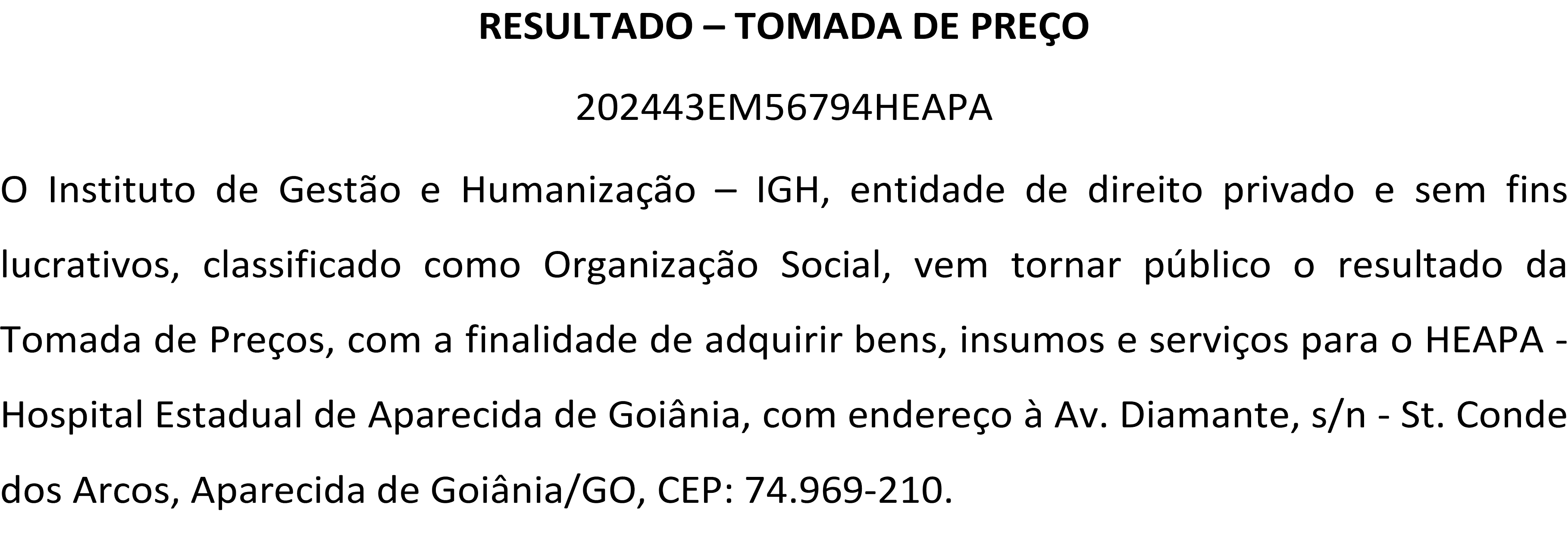 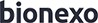 Bionexo do Brasil LtdaRelatório emitido em 04/03/2024 13:51CompradorIGH - HUAPA - HOSPITAL DE URGÊNCIA DE APARECIDA DE GOIÂNIA (11.858.570/0004-86)AV. DIAMANTE, ESQUINA C/ A RUA MUCURI, SN - JARDIM CONDE DOS ARCOS - APARECIDA DE GOIÂNIA, GO CEP: 74969-210Relação de Itens (Confirmação)Pedido de Cotação : 337239186COTAÇÃO Nº 56794 - MEDICAMENTOS - HEAPA MAR/2024Frete PróprioObservações: -*PAGAMENTO: Somente a prazo e por meio de depósito em conta PJ do fornecedor. *FRETE: Só serão aceitas propostas com frete CIF e para entrega no endereço: AV. DIAMANTE, ESQUINA C/ A RUA MUCURI, JARDIM CONDE DOS ARCOS, AP DE GOIÂNIA/GO CEP: 74969210, dia e horário especificado. *CERTIDÕES: As Certidões Municipal, Estadual de Goiás, Federal, FGTS e Trabalhista devem estar regulares desde a data da emissão da proposta até a data do pagamento. *REGULAMENTO: O processo de compras obedecerá ao Regulamento de Compras do IGH, prevalecendo este em relação a estes termos em caso de divergência.Tipo de Cotação: Cotação Emergencial Fornecedor :Data de Confirmação :Produto	Código ProgramaçãoFabricante	Embalagem Fornecedor	Comentário	Justificativa	PreçoQuantidade   ValorUsuárioACIDO TRANEXAMICO1		SOL INJ 50MG/ML 5ML- AMPOLA 250MG11499	-ACIDO TRANEXAMICO 50MG/ML CX/5O AMP 5ML - BLAUEllo1	Distribuicao Ltda - EppACIDO TRANEXAMICO 50MG/ML CX/5O AMP 5ML BLAU FARMACEUTICA S.A.;- THA E THI deacordo com a RDC 67/2007Medicamentos que são produzidos em escala industrial não podem ser manipulados. - MED CENTER, MULTIFARMA, MEDICAMENTAL, SULMEDIC nãoatingiram faturamento minimo. -R$ 3,9600120 Ampola	R$475,2000Danielly Evelyn Pereira Da Cruz04/03/202413:51PIPERACILINA+PIPERACILINA+TAZOBACTAMElloPIPERACILINA+TAZOBACTAM;- LONG, PONTAMED,MEGA nãoDanielly Evelyn Pereira Da2 TAZOBACTAM13648	-4+0,5G CX/25FA -1	Distribuicao4+0,5G CX/25FA FRESENIUS atendem o prazo	R$600 Frasco	R$CruzSOLUCAO INJETAVEL - FRASCO 4,5 GFRESENIUSLtda - EppKABI BRASIL LTDAde entrega por se tratar de uma cotação emergencial.13,80008.280,000004/03/202413:51Total Parcial:R$ 8.755,2000Total de Itens da Cotação: 2    Total de Itens Impressos: 2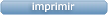 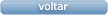 Clique aqui para geração de relatório completo com quebra de páginaTotal Geral:720.0	R$8.755,2000https://bionexo.bionexo.com/jsp/RelatPDC/relat_adjudica.jsp	1/1FornecedorFaturamento MínimoPrazo de EntregaValidade da PropostaCondições de PagamentoFreteObservações1Ello Distribuicao Ltda - EppGOIÂNIA - GOWebservice Ello Distribuição - (62) 4009-2100comercial@ellodistribuicao.com.brMais informaçõesR$ 700,00001 dias após confirmação14/03/202430 ddlCIFPEDIDO SOMENTE SERA ATENDIDO A PRAZO MEDIANTE ANALISE DE CREDITO VALIDACAO DO DEP FINANCEIRO E APOS CONFIRMACAO DE DISPONIBILIDADE DO ESTOQUE | ||NOTAS PARA O ESTADO DE SAO PAULO SERAO FATURADOS PELO CNPJ 14.115.388 0004 23 E PARA BRASILIAPELO CNPJ 14.115.388 0002 61 CONTATO DOVENDEDOR: (62)99499 1714 TELEVENDAS3@ELLODISTRIBUICAO.COM.BR